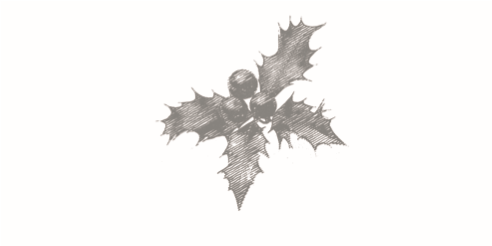 FESTIVE MENU 3 COURSE £28 PER PERSONSTARTERSA)  Watercress & Stilton soup, toasted cumin seedsB)  London Porter smoked salmon, sweet pickled kohlrabi slaw, soft herbsC)  Roasted beetroot, pickled shallots, quinoa, hazelnuts, apple balsamic 
D)  Ham hock terrine, house piccalilli & toastMAINSRoast Usk Vale turkey breast, chestnut & apricot stuffing, pigs in blankets, turkey gravy, served with honey roasted parsnips & carrots, roast potatoes & buttered Brussels sprouts Confit Dorset pork belly, baked Cox's apple, parsnip purée, crispy kale Braised beef cheeks, mash, spinach, burnt leeks & braising liquor Sea trout, Mrs Owton’s bacon, barley, spring onions, sorrel Butternut squash, Laverstoke Park Farm brie & sage shortcrust parcel, roast tomato & tarragon saucePUDDINGS Black Cab Christmas pudding, Fuller's brandy butter ice cream Seville orange chocolate cheesecake, Fuller's orange choc chip ice cream Tiramisu roulade, Brewer Street coffee ice cream
d)  Pear & almond tart, Fuller's vanilla cream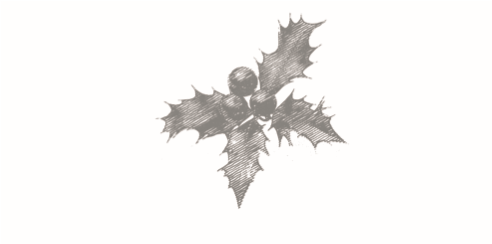 